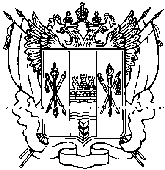 Ростовская областьРемонтненский районАдминистрация  Кормовского сельского поселенияПОСТАНОВЛЕНИЕ  01.04.2014                                     № 40                                         с.КормовоеО внесении       изменений     в      Постановление От   09.12.2013 года      №135    «Об утверждении административного регламента предоставления муниципальной       услуги        администрацией Кормовского         сельского                  поселения « Подготовка,      утверждение      и           выдача градостроительного плана   земельного участка»         На основании  Решения комиссии Управления Федеральной антимонопольной службы по Ростовской области от 06.02.2014 года, ПОСТАНОВЛЯЮ:1. Внести в приложение к постановлению от 09.12.2013 года № 135 «Об утверждении административного регламента предоставления муниципальной услуги администрацией Кормовского сельского поселения « подготовка, утверждение и выдача градостроительного плана земельного участка» следующие изменения:- главе II « Стандарт предоставления муниципальной услуги » :п.6. « перечень документов, необходимых для получения услуги » изложить в следующей редакции:- « 6. Перечень документов, необходимых для получения услуги:6.1. Для получения муниципальной услуги по подготовке, утверждению и выдаче градостроительного плана земельного участка получатель муниципальной услуги подает заявление в администрацию Кормовского сельского поселения.6.2. К заявлению о выдаче градостроительного  плана земельного участка предоставляются следующие документы:- документы подтверждающие статус физического лица (паспорт или  универсальная  электронная карта) или юридического лица (свидетельство о государственной регистрации, о постановке на налоговый учет).       Для рассмотрения заявления  о выдаче градостроительного плана при необходимости специалист запрашивает следующие документы (их копии или содержащиеся в них сведения) в органах и организациях, в распоряжении которых находятся  указанные документы, в порядке межведомственного  взаимодействия:- кадастровая выписка о земельном участке ;- топографическая съемка территории земельного участка на бумажном  или электронном носителе в М 1:500, выполненная организацией, имеющей свидетельство о допуске к данному виду изыскательских работ, выданное саморегулируемой организацией, - правоустанавливающие документы на земельный участок;- технические условия, предусматривающие максимальную нагрузку и сроки подключения объектов капитального строительства к сетям инженерно-технического обеспечения;- технический паспорт (в случае если на земельном участке имеются объекты недвижимости).»     п.7  изложить  в следующей редакции :- « 7. Основанием  для отказа в подготовке и утверждении  градостроительного плана земельного участка на территории Кормовского сельского поселения является:- отсутствие  документа  подтверждающего статус  физического лица (паспорт или  универсальная электронная карта) или юридического лица (свидетельство о государственной  регистрации, о постановке на налоговый учет);- обращение  за  получением муниципальной услуги ненадлежащего лица;- представителем  не предоставлена  оформленная  в установленном порядке  доверенность на осуществление действий»2. Контроль  за выполнением данного постановления оставляю за собой.Глава Кормовского сельского поселения                                Е.И.Пасечников